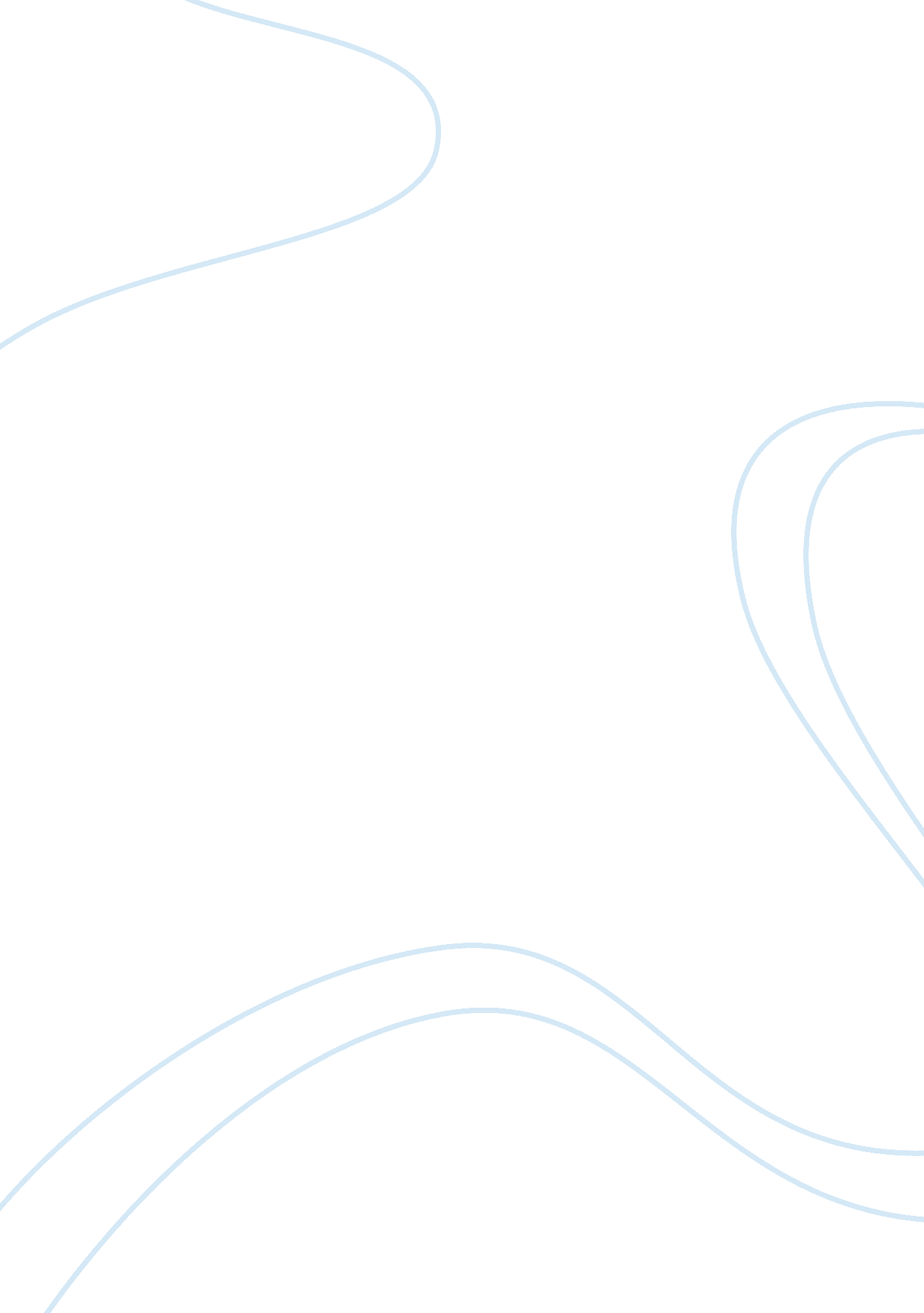 English - world literature iLiterature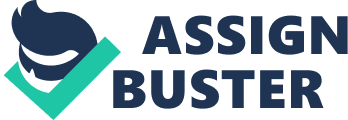 English - World Literature I In the Book of Lliad, the character Achilles just as any other human grows in different spheres. He grows physically as he progresses from birth to maturity. Despite being a demigod, he is born and undergoes the rites of passage to maturity, additionally, Achilles exhibits individual growth as he gains experience in the battlefield. He controls his anger and portrays great expertise and experience in the Trojan War. The victory at the war results from his ability to manage his anger and coordinate his troops effectively. He arrived at Trojan with fifty ships each carrying fifty Myrmidons. He appoints effective leaders to each of the teams and through his efficient coordination wins the war. Through the war experience, Achilles becomes an established warrior thus exhibiting the demigod traits. 
Despite his mean character and stringent policies, Gilgamesh was a good leader. He exhibits humane feelings when he first interacts with Enkindu. As a good leader, Gilgamesh listened to his subjects and often helped them. When the trapper reports of the animal that destroys his plants, as a good leader Gilgamesh offers to help thus the encounter with Enkindu. Instead of killing the beast, he adopts it and they become bosom friends. As a good leader, Gilgamesh learns from the beast. They become friends and take part in battles together. The beast does not only distract Gilgamesh from torturing his subjects but it also helps portray the best in Gilgamesh (Jackson 33). As a demigod, Gilgamesh protects both his interests and those of his subjects as a hero he ensures that peace prevails in the kingdom and takes to the battle field personally to protect his territory, a rare trait of leadership. 
Work cited 
Jackson, Danny P. The Epic of Gilgamesh. Wauconda, Ill., USA: Bolchazy-Carducci Publishers, 1997. Print. 